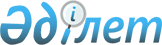 Атырау қаласының коммуналдық меншігіндегі мүліктерін жекешелендіру туралыАтырау облысы Атырау қала әкімдігінің 2016 жылғы 3 маусымдағы № 766 қаулысы. Атырау облысының Әділет департаментінде 2016 жылғы 22 маусымда № 3545 болып тіркелді      "Қазақстан Республикасындағы жергілікті мемлекеттік басқару және өзін-өзі басқару туралы" Қазақстан Республикасының 2001 жылғы 23 қаңтардағы Заңының 31-бабының 1-тармағы 2) тармақшасына және 37-бабына, "Мемлекеттік мүлік туралы" Қазақстан Республикасының 2011 жылғы 1 наурыздағы Заңының 18-бабына, Қазақстан Республикасы Үкіметінің 2011 жылғы 9 тамыздағы "Жекешелендіру объектілерін сату қағидасын бекіту туралы" қаулысына сәйкес, қалалық әкімдік ҚАУЛЫ ЕТЕДІ:

      1. Осы қаулының қосымшасына сәйкес Атырау қаласының коммуналдық меншігіндегі мүліктер жекешелендірілсін.

      2. Осы қаулының орындалуын бақылау қала әкімінің орынбасары А. Айтбаевқа жүктелсін.

      3. Осы қаулы әділет органдарында мемлекеттік тіркелген күннен бастап күшіне енеді және ол алғашқы ресми жарияланған күнінен кейін күнтізбелік он күн өткен соң қолданысқа енгізіледі.

 Жекешелендіруге жататын Атырау қаласының коммуналдық меншігіндегі мүліктердің тізбесі
					© 2012. Қазақстан Республикасы Әділет министрлігінің «Қазақстан Республикасының Заңнама және құқықтық ақпарат институты» ШЖҚ РМК
				
      Қала әкімі 

Н. Ожаев
Атырау қалалық әкімдігінің
2016 жылдың "3" маусымдағы
№ 766 қаулысына қосымша№

Мүлік атауы

Мемлекеттік нөмірі

Шығарылған жылы

Теңгерім ұстаушысы

1

Daewoo Bs 090

автокөлігі

E742BҮ

2007

"Қалалық тұрғын 

үй-коммуналдық

шаруашылығы, жолаушылар көлігі және автокөлік

жолдары бөлімі" мемлекеттік мекемесі

2

Daewoo Bs 090

автокөлігі

E743BҮ

2007

"Қалалық тұрғын 

үй-коммуналдық

шаруашылығы, жолаушылар көлігі және автокөлік

жолдары бөлімі" мемлекеттік мекемесі

3

Daewoo Bs 090

автокөлігі

E752BҮ

2007

"Қалалық тұрғын 

үй-коммуналдық

шаруашылығы, жолаушылар көлігі және автокөлік

жолдары бөлімі" мемлекеттік мекемесі

4

 

Daewoo Bs 090

автокөлігі

E753BҮ

2007

"Қалалық тұрғын 

үй-коммуналдық

шаруашылығы, жолаушылар көлігі және автокөлік

жолдары бөлімі" мемлекеттік мекемесі

5

Daewoo Bs 090

автокөлігі

E754BҮ

2007

"Қалалық тұрғын 

үй-коммуналдық

шаруашылығы, жолаушылар көлігі және автокөлік

жолдары бөлімі" мемлекеттік мекемесі

6

Daewoo Bs 090

автокөлігі

E760BҮ

2007

"Қалалық тұрғын 

үй-коммуналдық

шаруашылығы, жолаушылар көлігі және автокөлік

жолдары бөлімі" мемлекеттік мекемесі

7

Daewoo Bs 090

автокөлігі

E761BҮ

2007

"Қалалық тұрғын 

үй-коммуналдық

шаруашылығы, жолаушылар көлігі және автокөлік

жолдары бөлімі" мемлекеттік мекемесі

8

Daewoo Bs 090

автокөлігі

E763BҮ

2007

"Қалалық тұрғын 

үй-коммуналдық

шаруашылығы, жолаушылар көлігі және автокөлік

жолдары бөлімі" мемлекеттік мекемесі

9

Daewoo Bs 090

автокөлігі

E764BҮ

2007

"Қалалық тұрғын 

үй-коммуналдық

шаруашылығы, жолаушылар көлігі және автокөлік

жолдары бөлімі" мемлекеттік мекемесі

10

Daewoo Bs 090

автокөлігі

E765BҮ

2007

"Қалалық тұрғын 

үй-коммуналдық

шаруашылығы, жолаушылар көлігі және автокөлік

жолдары бөлімі" мемлекеттік мекемесі

11

Daewoo Bs 090

автокөлігі

E768BҮ

2007

"Қалалық тұрғын 

үй-коммуналдық

шаруашылығы, жолаушылар көлігі және автокөлік

жолдары бөлімі" мемлекеттік мекемесі

12

Daewoo Bs 090

автокөлігі

E776BҮ

2007

"Қалалық тұрғын 

үй-коммуналдық

шаруашылығы, жолаушылар көлігі және автокөлік

жолдары бөлімі" мемлекеттік мекемесі

13

Daewoo Bs 090

автокөлігі

E781BҮ

2007

"Қалалық тұрғын 

үй-коммуналдық

шаруашылығы, жолаушылар көлігі және автокөлік

жолдары бөлімі" мемлекеттік мекемесі

14

Daewoo Bs 090

автокөлігі

E782BҮ

2007

"Қалалық тұрғын 

үй-коммуналдық

шаруашылығы, жолаушылар көлігі және автокөлік

жолдары бөлімі" мемлекеттік мекемесі

15

Daewoo Bs 090

автокөлігі

E784BҮ

2007

"Қалалық тұрғын 

үй-коммуналдық

шаруашылығы, жолаушылар көлігі және автокөлік

жолдары бөлімі" мемлекеттік мекемесі

16

Daewoo Bs 090

автокөлігі

E785BҮ

2007

"Қалалық тұрғын 

үй-коммуналдық

шаруашылығы, жолаушылар көлігі және автокөлік

жолдары бөлімі" мемлекеттік мекемесі

17

Daewoo Bs 090

автокөлігі

E786BҮ

2007

"Қалалық тұрғын 

үй-коммуналдық

шаруашылығы, жолаушылар көлігі және автокөлік

жолдары бөлімі" мемлекеттік мекемесі

18

Daewoo Bs 090

автокөлігі

E788BҮ

2007

"Қалалық тұрғын 

үй-коммуналдық

шаруашылығы, жолаушылар көлігі және автокөлік

жолдары бөлімі" мемлекеттік мекемесі

19

Daewoo Bs 090

автокөлігі

E789BҮ

2007

"Қалалық тұрғын 

үй-коммуналдық

шаруашылығы, жолаушылар көлігі және автокөлік

жолдары бөлімі" мемлекеттік мекемесі

20

Daewoo Bs 090

автокөлігі

E790BҮ

2007

"Қалалық тұрғын 

үй-коммуналдық

шаруашылығы, жолаушылар көлігі және автокөлік

жолдары бөлімі" мемлекеттік мекемесі

21

Daewoo Bs 090

автокөлігі

E792BҮ

2007

"Қалалық тұрғын 

үй-коммуналдық

шаруашылығы, жолаушылар көлігі және автокөлік

жолдары бөлімі" мемлекеттік мекемесі

22

Daewoo Bs 090

автокөлігі

E881BҮ

2007

"Қалалық тұрғын 

үй-коммуналдық

шаруашылығы, жолаушылар көлігі және автокөлік

жолдары бөлімі" мемлекеттік мекемесі

23

Daewoo Bs 090

автокөлігі

E885BҮ

2007

"Қалалық тұрғын 

үй-коммуналдық

шаруашылығы, жолаушылар көлігі және автокөлік

жолдары бөлімі" мемлекеттік мекемесі

24

Daewoo Bs 090

автокөлігі

E887BҮ

2007

"Қалалық тұрғын 

үй-коммуналдық

шаруашылығы, жолаушылар көлігі және автокөлік

жолдары бөлімі" мемлекеттік мекемесі

25

Daewoo Bs 090

автокөлігі

E891BҮ

2007

"Қалалық тұрғын 

үй-коммуналдық

шаруашылығы, жолаушылар көлігі және автокөлік

жолдары бөлімі" мемлекеттік мекемесі

26

Daewoo Bs 090

автокөлігі

E892BҮ

2007

"Қалалық тұрғын 

үй-коммуналдық

шаруашылығы, жолаушылар көлігі және автокөлік

жолдары бөлімі" мемлекеттік мекемесі

27

Daewoo Bs 090

автокөлігі

E893BҮ

2007

"Қалалық тұрғын 

үй-коммуналдық

шаруашылығы, жолаушылар көлігі және автокөлік

жолдары бөлімі" мемлекеттік мекемесі

28

Daewoo Bs 090

автокөлігі

E894BҮ

2007

"Қалалық тұрғын 

үй-коммуналдық

шаруашылығы, жолаушылар көлігі және автокөлік

жолдары бөлімі" мемлекеттік мекемесі

29

Daewoo Bs 090

автокөлігі

E895BҮ

2007

"Қалалық тұрғын 

үй-коммуналдық

шаруашылығы, жолаушылар көлігі және автокөлік

жолдары бөлімі" мемлекеттік мекемесі

30

Daewoo Bs 090

автокөлігі

E897BҮ

2007

"Қалалық тұрғын 

үй-коммуналдық

шаруашылығы, жолаушылар көлігі және автокөлік

жолдары бөлімі" мемлекеттік мекемесі

31

Daewoo Bs 090

автокөлігі

E720BҮ

2007

"Қалалық тұрғын 

үй-коммуналдық

шаруашылығы, жолаушылар көлігі және автокөлік

жолдары бөлімі" мемлекеттік мекемесі

